Экологический урок  «Природа Кавказа» в МБОУ СОШ№3715 апреля 2017 года, в Международный день экологических знаний, в школе состоялся  Всероссийский  экологический  урок.  Тематический урок "Природа Кавказа" познакомил обучающихся  с национальными природоохранными проектами, которые реализуются на территории региона, и сохранившимися редкими видами флоры и фауны: переднеазиатским леопардом, европейским зубром, кавказским туром, беркутом, самшитом колхидским. В 1-4 классах – беседы по охране природы с презентацией по теме "Природа Кавказа». В ходе беседы даны инструкции по правильному отношению к природе, сделаны выводы.В 5 и 7 классах проведены беседы с использованием викторины, высказываний русских писателей об охране природы, экологии. В конце мероприятия сделаны соответствующие выводы по теме. Показана презентация  "Природа Кавказа".В 6а, 8а, 8б классах урок прошёл в виде  командной интеллектуальной игры. Участники проверили свои знания о природе родного региона.В 9-11 классах проведено объединенное мероприятие в форме дискуссии с использованием презентации «Природа Кавказа». В начале мероприятия (вступительная лекция учителя) дана информация о видах экологической проблемы как в целом на Земле, так и в России, о мероприятиях, которые  предпринимает мировое  сообщество по решению экологических проблем: документы, соглашения, мониторинги, мероприятия. Проведена дискуссия, проанализирована информация из презентации. Сделаны выводы  о вкладе учащихся в решение  экологических проблем. 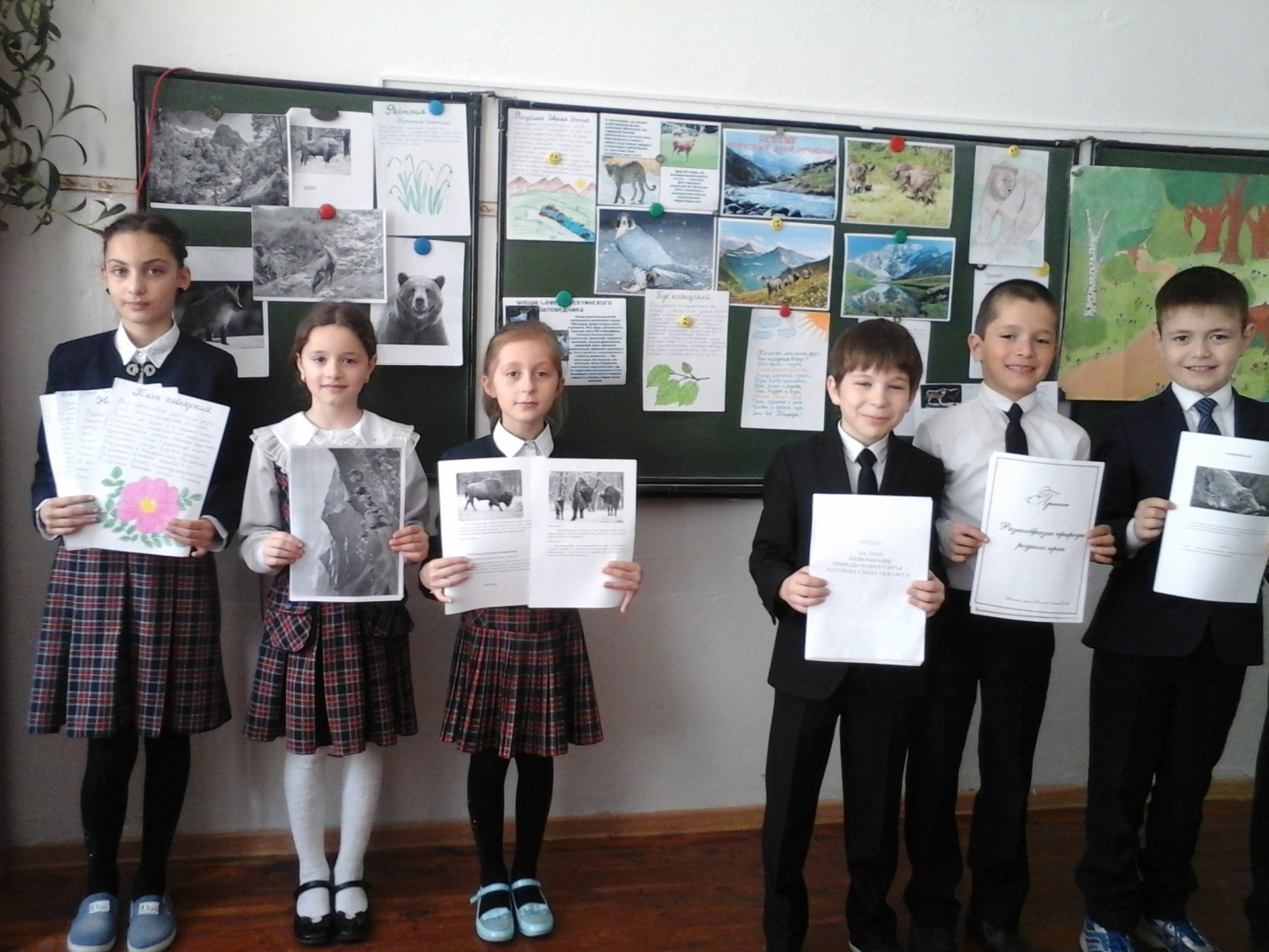 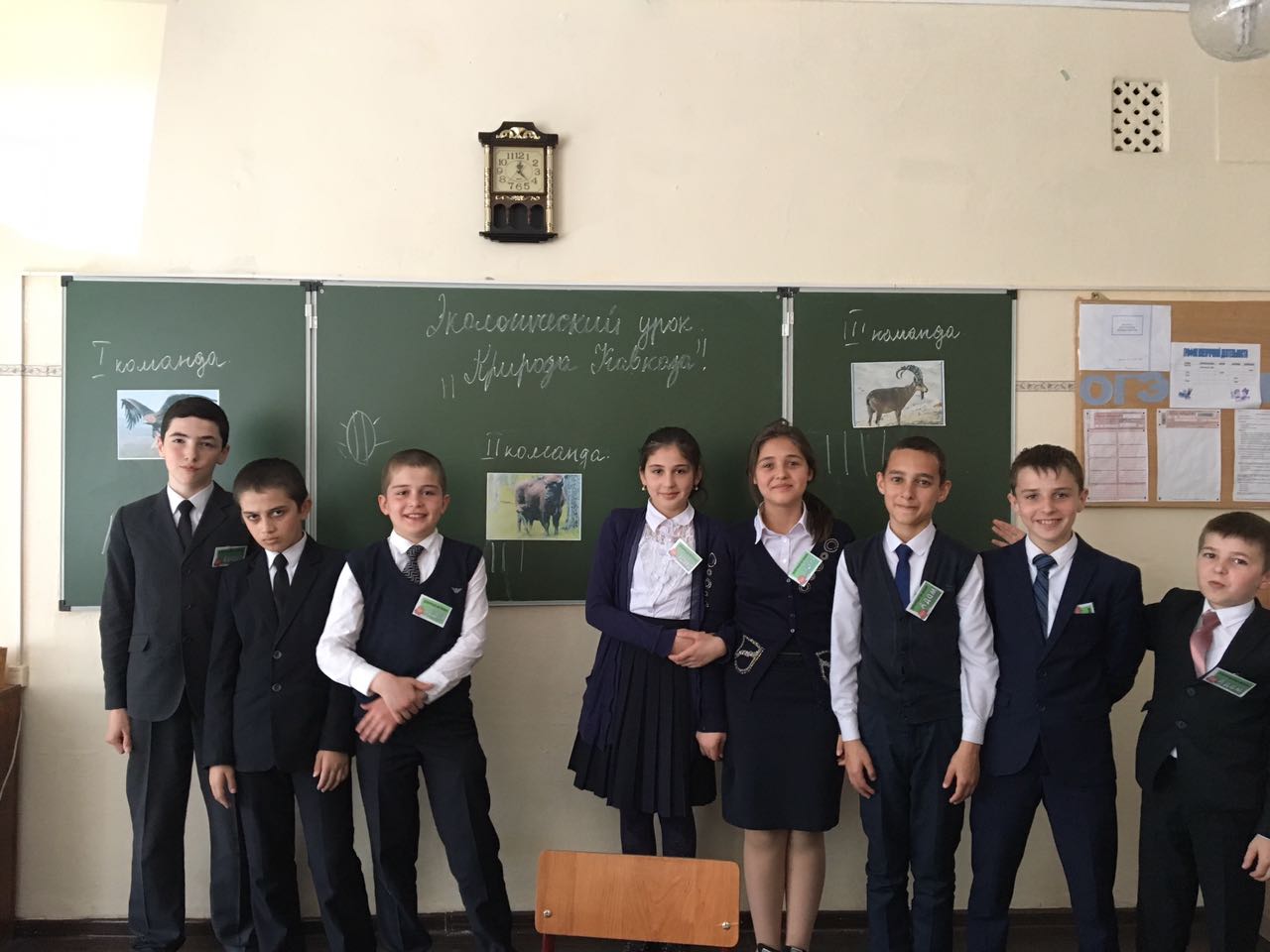 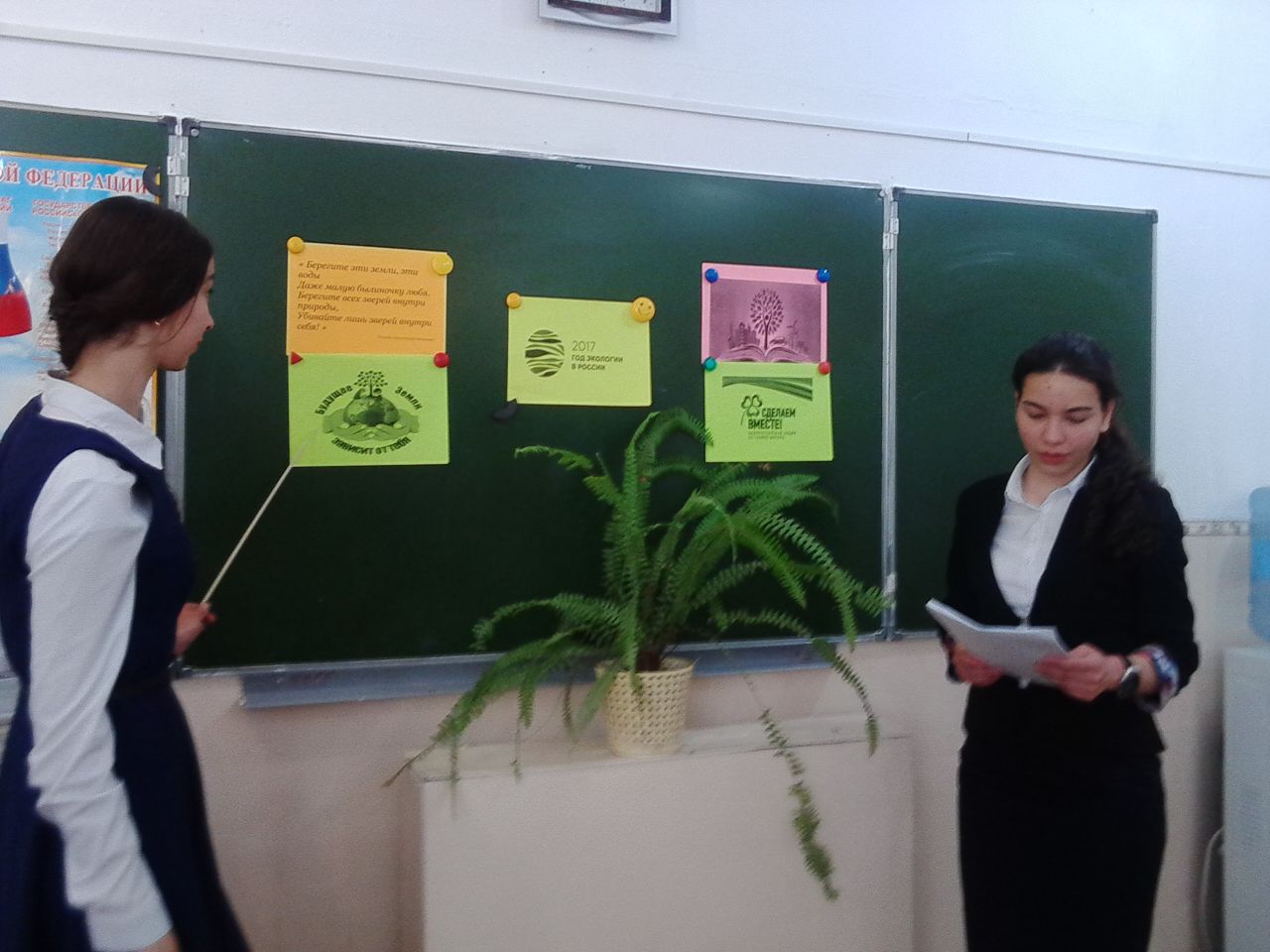 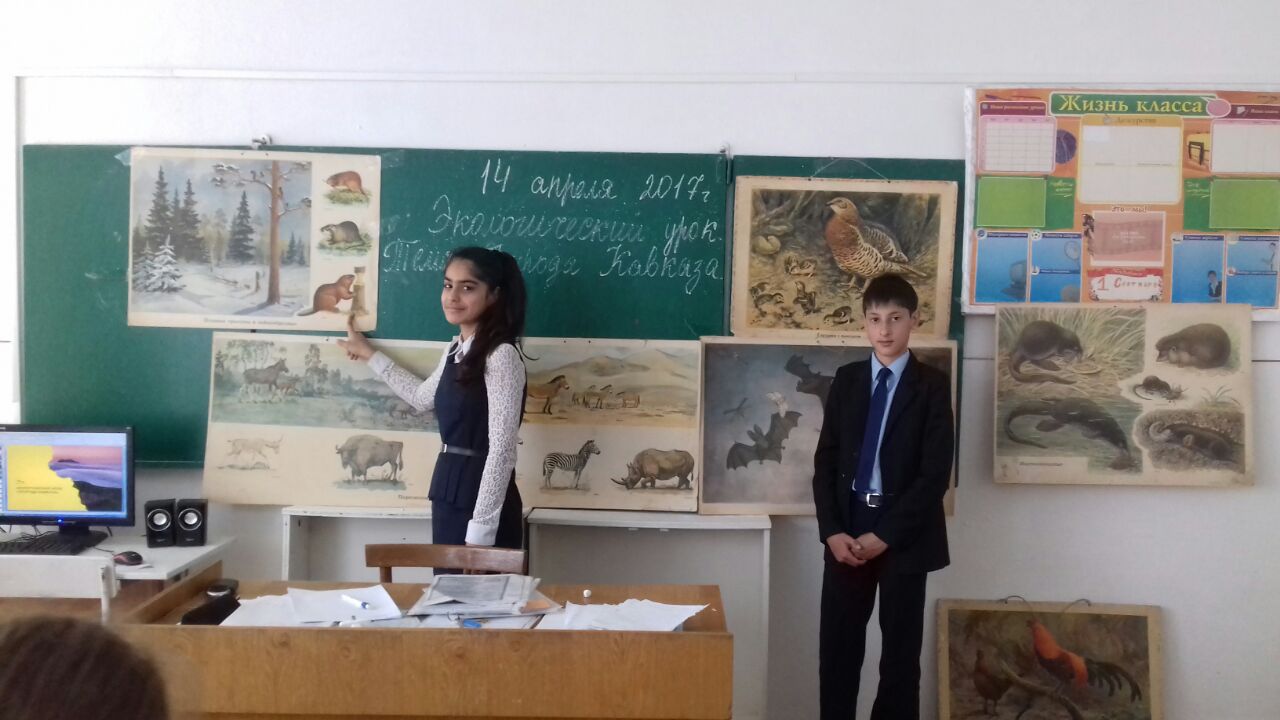 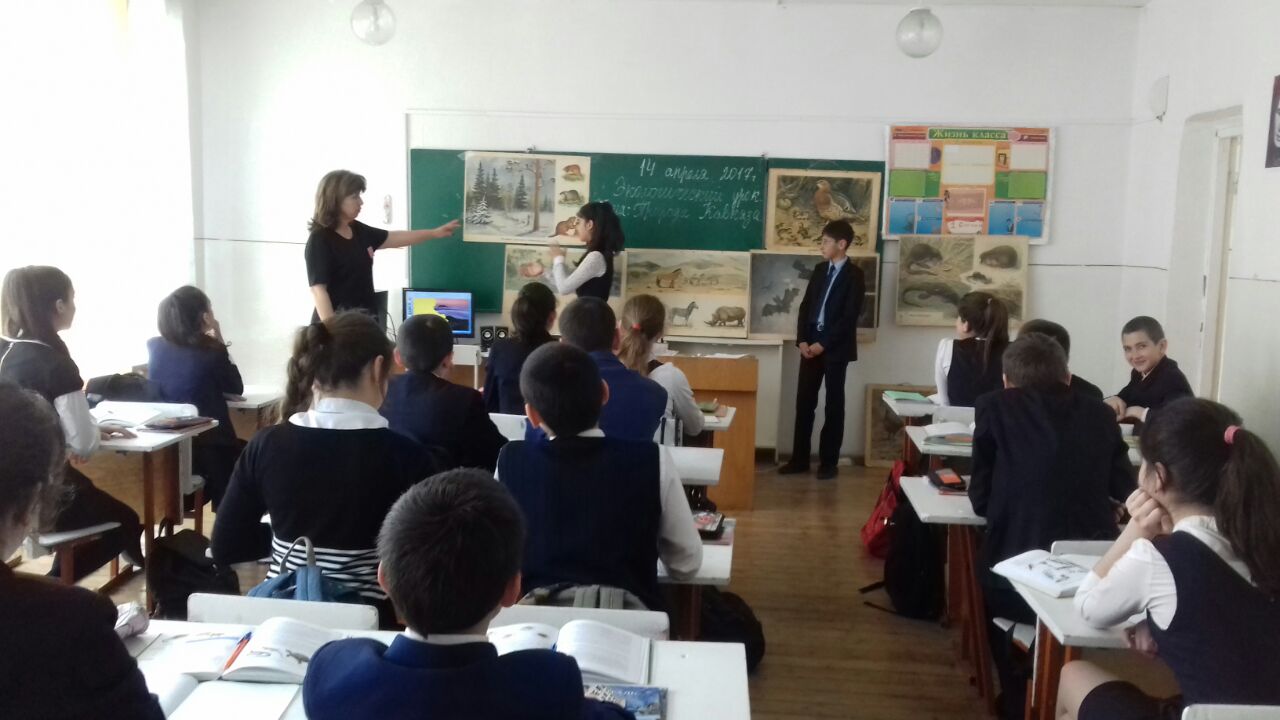 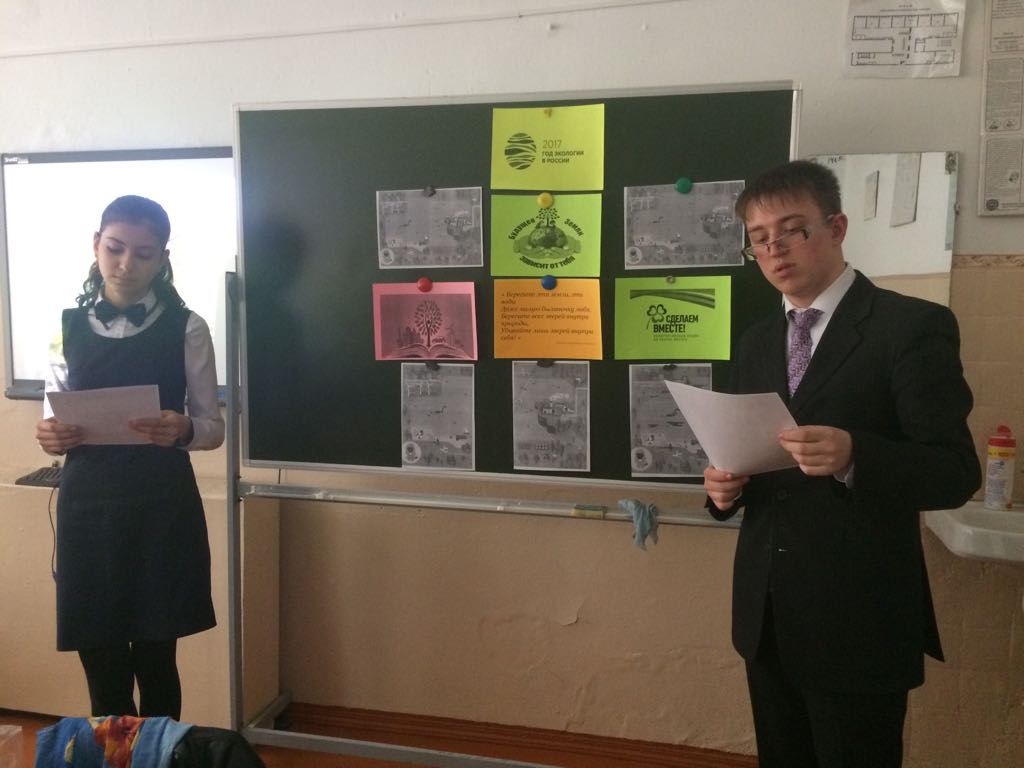 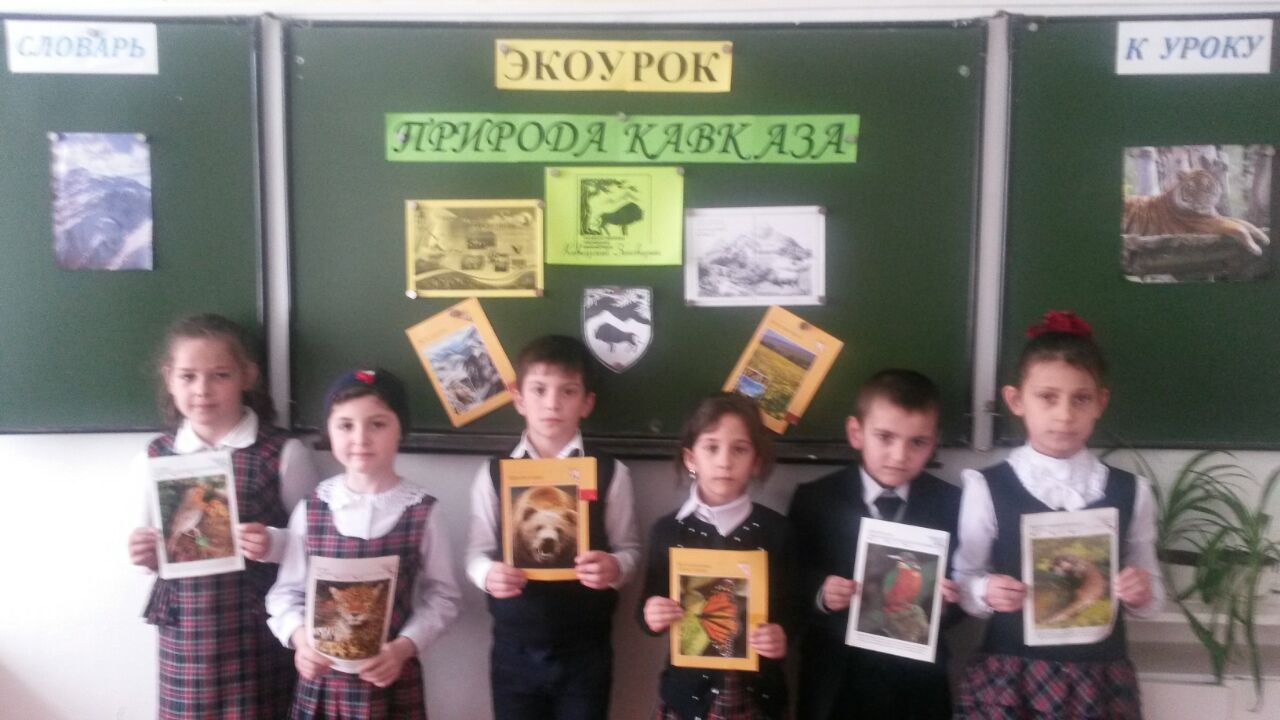 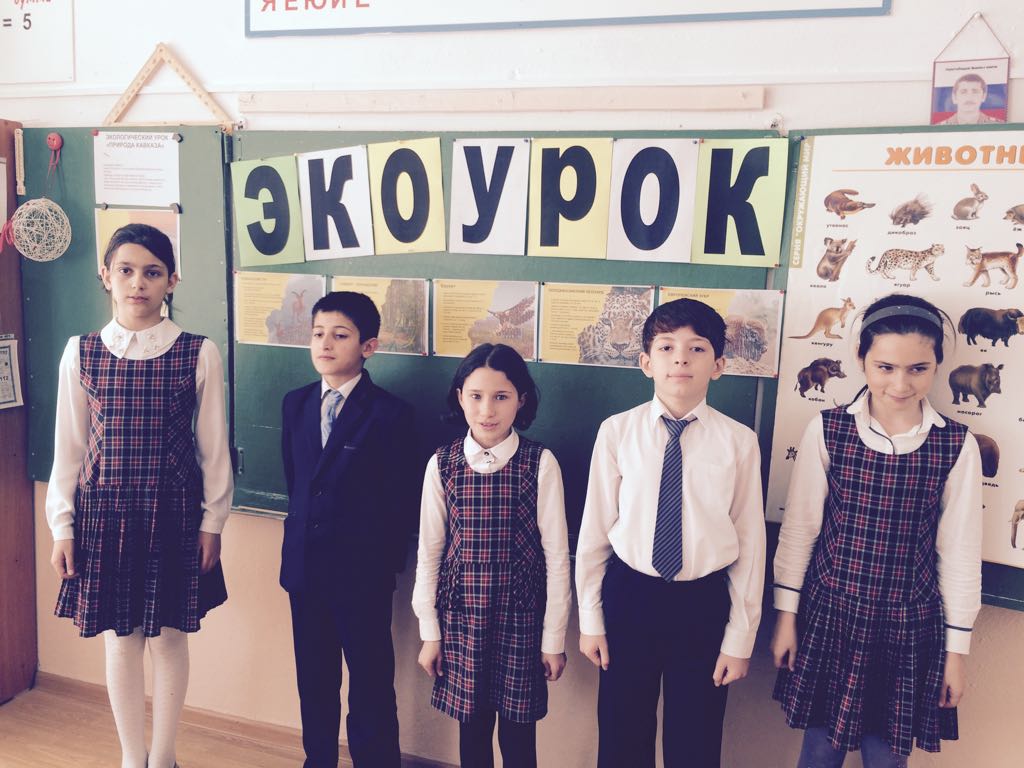 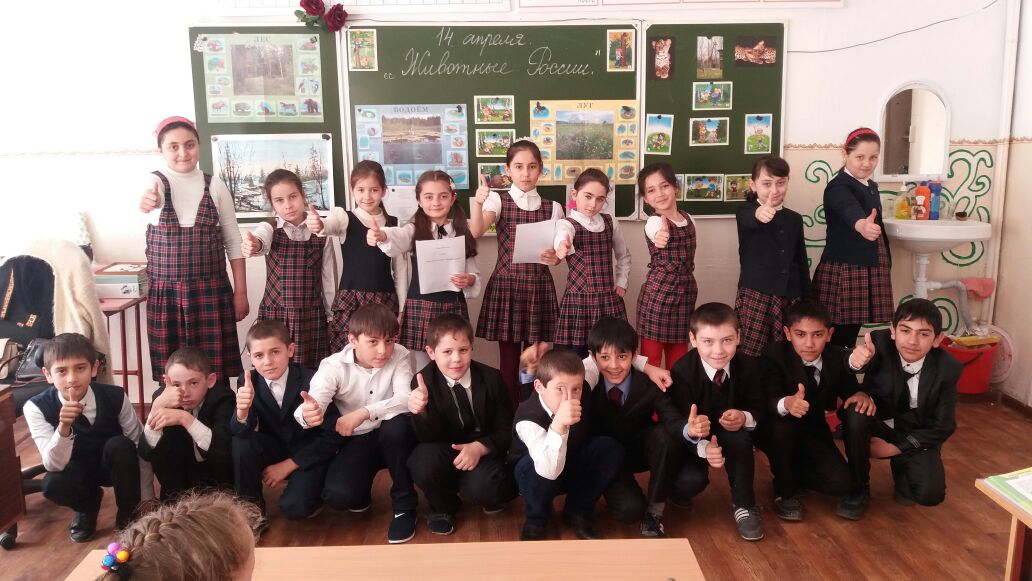 